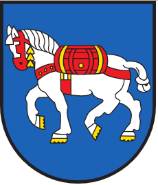 Canzloia communala Lantsch    Gemeindekanzlei Lenz     7083 Lantsch/Lenz Voia Principala 90	Telefon	081 659 01 06 Bauamt	bauamt@lantsch-lenz.ch
7083 Lantsch/Lenz	Fax	081 659 01 00	www.lantsch-lenz.chBAUGESUCH (Vereinfachtes- / Meldeverfahren)Bauakten NummerBauherr / VertreterAdresseTelefon NummerE-MailGrundeigentümerAdresseTelefon NummerE-MailBauprojekt



EGID-NummerBaugesuch bitte in 2-facher Ausführung sowie sämtliche Koordinationspflichtigen Gesuche in erforderlicher Anzahl an die Gemeinde Lantsch/Lenz zustellen. 
Baugesuch im Vereinfachten- / Meldeverfahren werden nicht publiziert. Baugesetz Art. 61 Abs. 4.
Die Pläne sind zusätzlich als PDF an bauamt@lantsch-lenz.ch einzureichen.Baugesuch bitte in 2-facher Ausführung sowie sämtliche Koordinationspflichtigen Gesuche in erforderlicher Anzahl an die Gemeinde Lantsch/Lenz zustellen. 
Baugesuch im Vereinfachten- / Meldeverfahren werden nicht publiziert. Baugesetz Art. 61 Abs. 4.
Die Pläne sind zusätzlich als PDF an bauamt@lantsch-lenz.ch einzureichen.UnterschriftenUnterschriftenBauherr / VertreterGrundeigentümerOrt, Datum des GesuchsDurch die Gemeinde Lantsch/Lenz auszufüllen:Eingang: ________________________BauprojektBauprojektBauprojektArtLage (Strasse)Parzellen-Nr.BauzoneApproximative BaukostenCHF      CHF      Baugespann erstellt amBeilagen (BG Art. 63 Abs. 2) (erforderliche bitte ankreuzen)Beilagen (BG Art. 63 Abs. 2) (erforderliche bitte ankreuzen)Beilagen (BG Art. 63 Abs. 2) (erforderliche bitte ankreuzen) Situationsplan Grundrisspläne Quer- und Längsschnitte Fassadenpläne Umgebungsplan Berechnung HNF Berechnung Kubatur nach SIA Berechnung Pflichtparkplätze Bauen ausserhalb Bauzone (BAB) Grundbuchauszug Grenz- oder Näherbaurecht Einwilligung STWEGBaubeschrieb / MaterialisierungBaubeschrieb / MaterialisierungBaubeschrieb / MaterialisierungTragkonstruktionBedachungFassadengestaltungBemerkungen